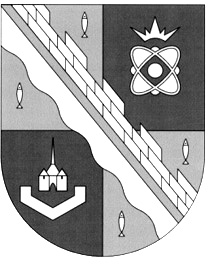 СОВЕТ ДЕПУТАТОВ МУНИЦИПАЛЬНОГО ОБРАЗОВАНИЯСОСНОВОБОРСКИЙ ГОРОДСКОЙ ОКРУГ ЛЕНИНГРАДСКОЙ ОБЛАСТИ(ЧЕТВЕРТЫЙ СОЗЫВ)Р Е Ш Е Н И Еот 20.06.2022 года  № 71В связи с досрочным прекращением полномочий депутата совета депутатов муниципального образования Сосновоборский городской округ Ленинградской области четвертого созыва по одномандатному избирательному округу №3 Апостолевского Ивана Кирилловича (решение совета депутатов N 103 от 22.09.2021 года «О досрочном прекращении полномочий депутата совета депутатов муниципального образования Сосновоборский городской округ Ленинградской области Апостолевского И.К., муниципального депутата по одномандатному избирательному округу №3 в связи с его избранием депутатом Законодательного собрания Ленинградской области седьмого созыва», в соответствии с пунктами 3, 6, 7 статьи 10, пунктом 8 статьи 71 Федерального закона от 12.06.2002 № 67-ФЗ «Об основных гарантиях избирательных прав и права на участие в референдуме граждан Российской Федерации» (с изменениями), со статьей 6, частью 1 статьи 76 областного закона от 15.03.2012 № 20-оз «О муниципальных выборах в Ленинградской области» (с изменениями), статьей 9, статьями 25 и 26 Устава муниципального образования Сосновоборский городской округ Ленинградской области (с изменениями), совет депутатов Сосновоборского городского округаР Е Ш И Л:1. Назначить дополнительные выборы депутата совета депутатов муниципального образования Сосновоборский городской округ Ленинградской области четвертого созыва по одномандатному избирательному округу №3 на 11 сентября 2022 года.2. Настоящее решение подлежит официальному опубликованию (обнародованию) в средствах массовой информации не позднее чем через пять дней со дня его принятия.3. Копию настоящего решения и экземпляр периодического печатного издания, в котором будет опубликовано решение, направить в течение одних суток со дня официального опубликования в Избирательную комиссию Ленинградской области и территориальную избирательную комиссию Сосновоборского городского округа Ленинградской области.Председатель совета депутатовСосновоборского городского округа                                           И.А. БабичГлава Сосновоборскогогородского округа                                                                          М.В. Воронков«О назначении дополнительных выборов депутата совета депутатов муниципального образования Сосновоборский городской округ Ленинградской области четвертого созыва по одномандатному избирательному округу №3»